Ankuran KidsInternational Hindu SchoolHoliday HomeworkDear Kids…….!                                                        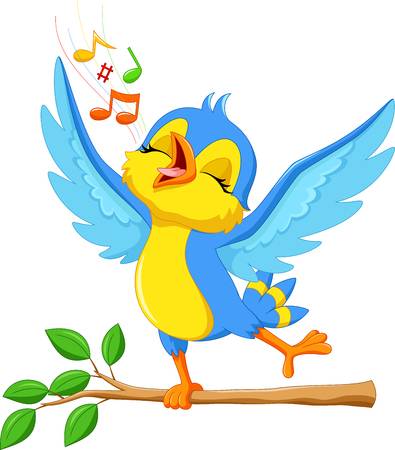 Long long Holidays We will miss you You will miss us too So to keep you busy We give you someFun fill activities And a little home work too……Some tips that keep you safe in summer.Enjoy your Holidays a good break from school days.It’s for frolic and fun                               But do not go out in sunSay no to pepsi and coke Drink lots of water Take lots of furits Healthy and juicy too……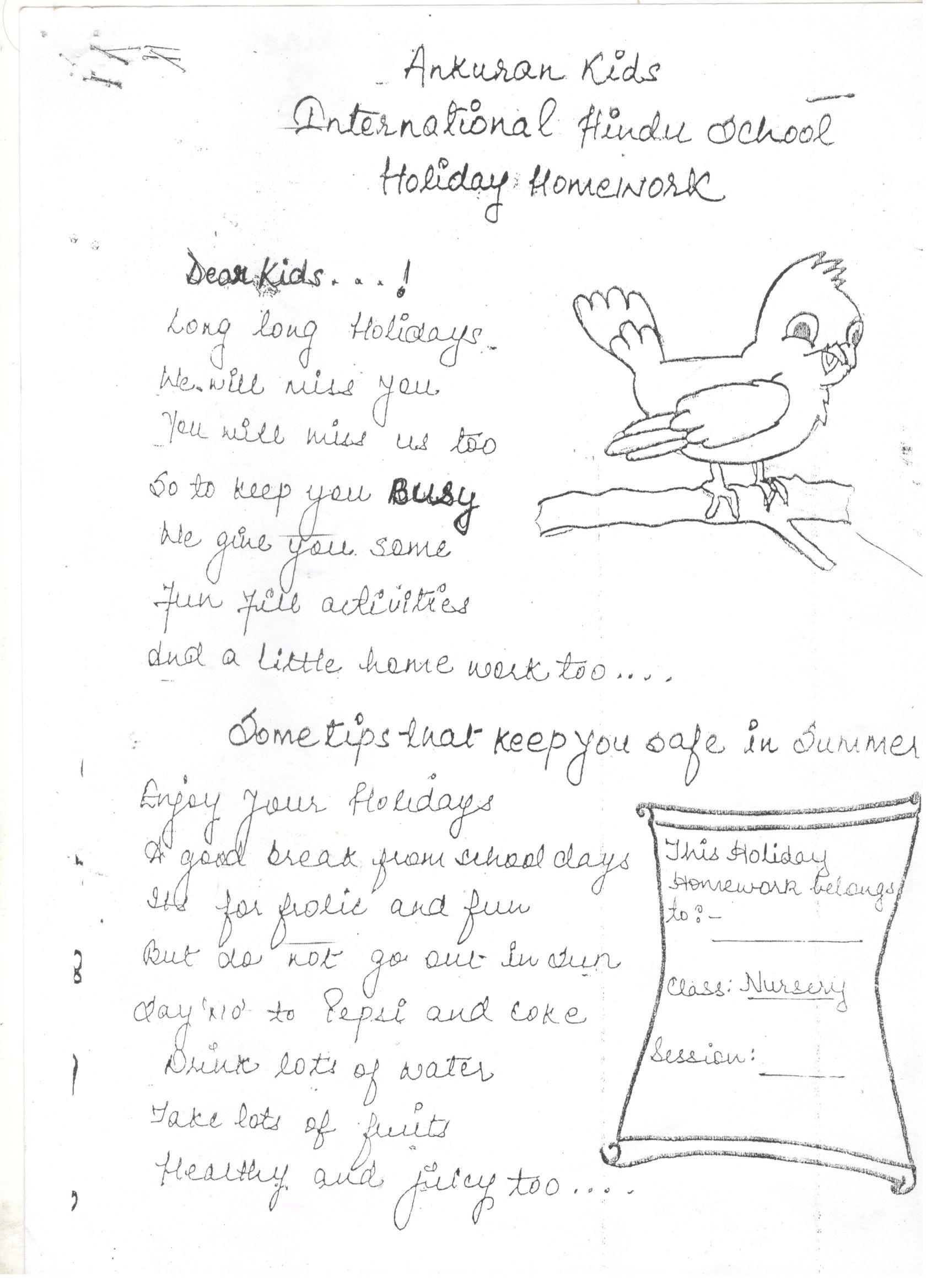 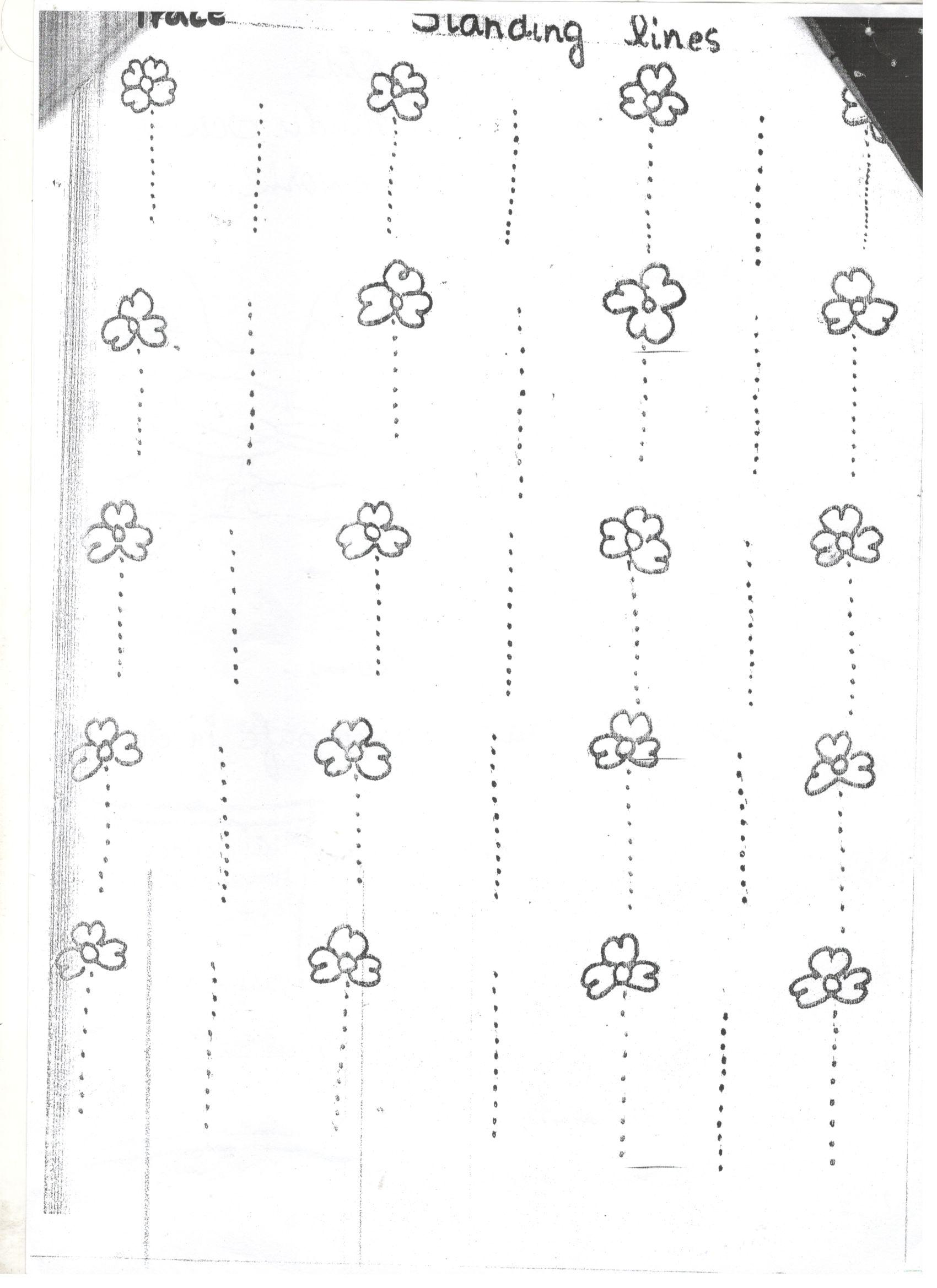 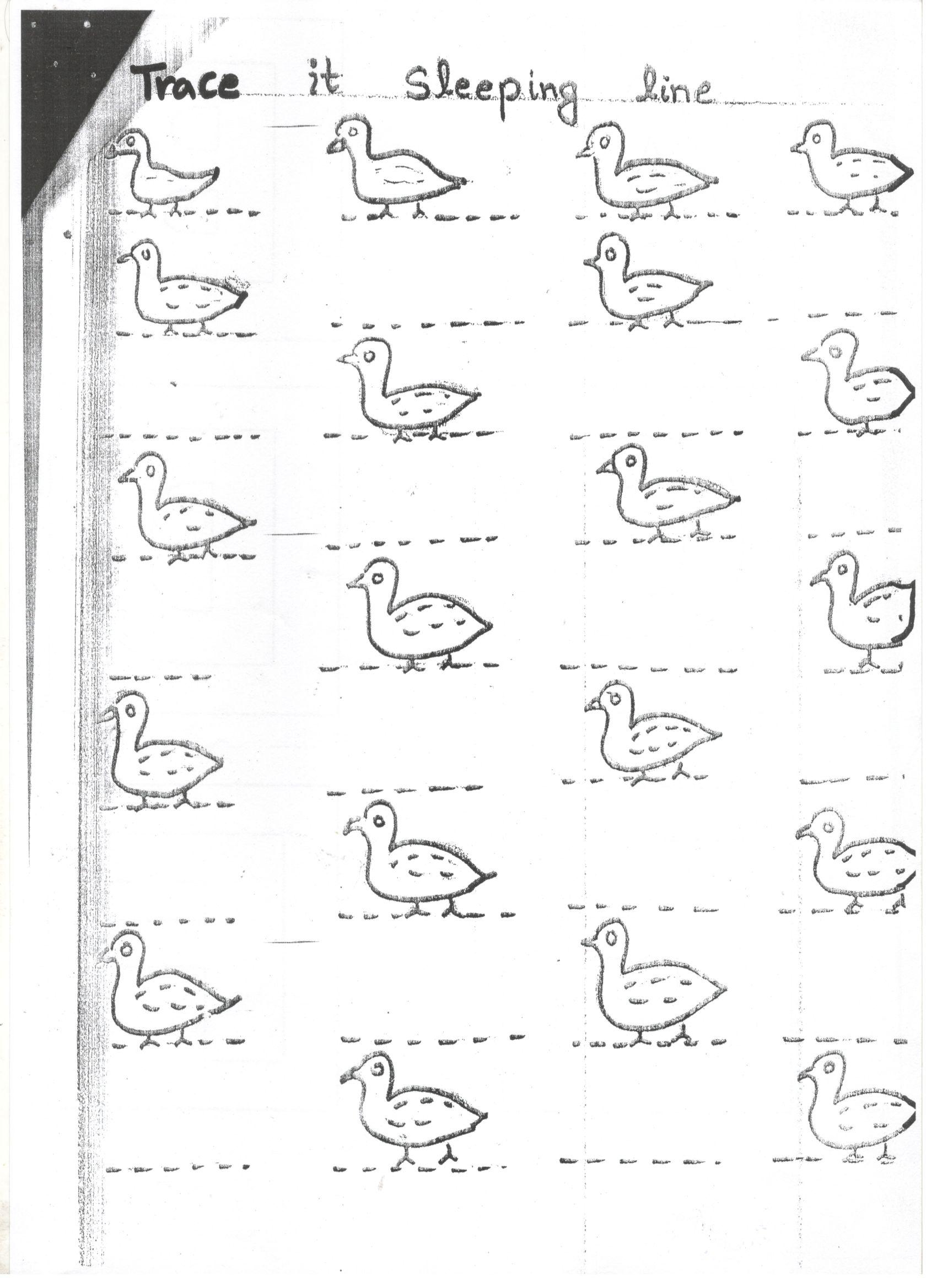 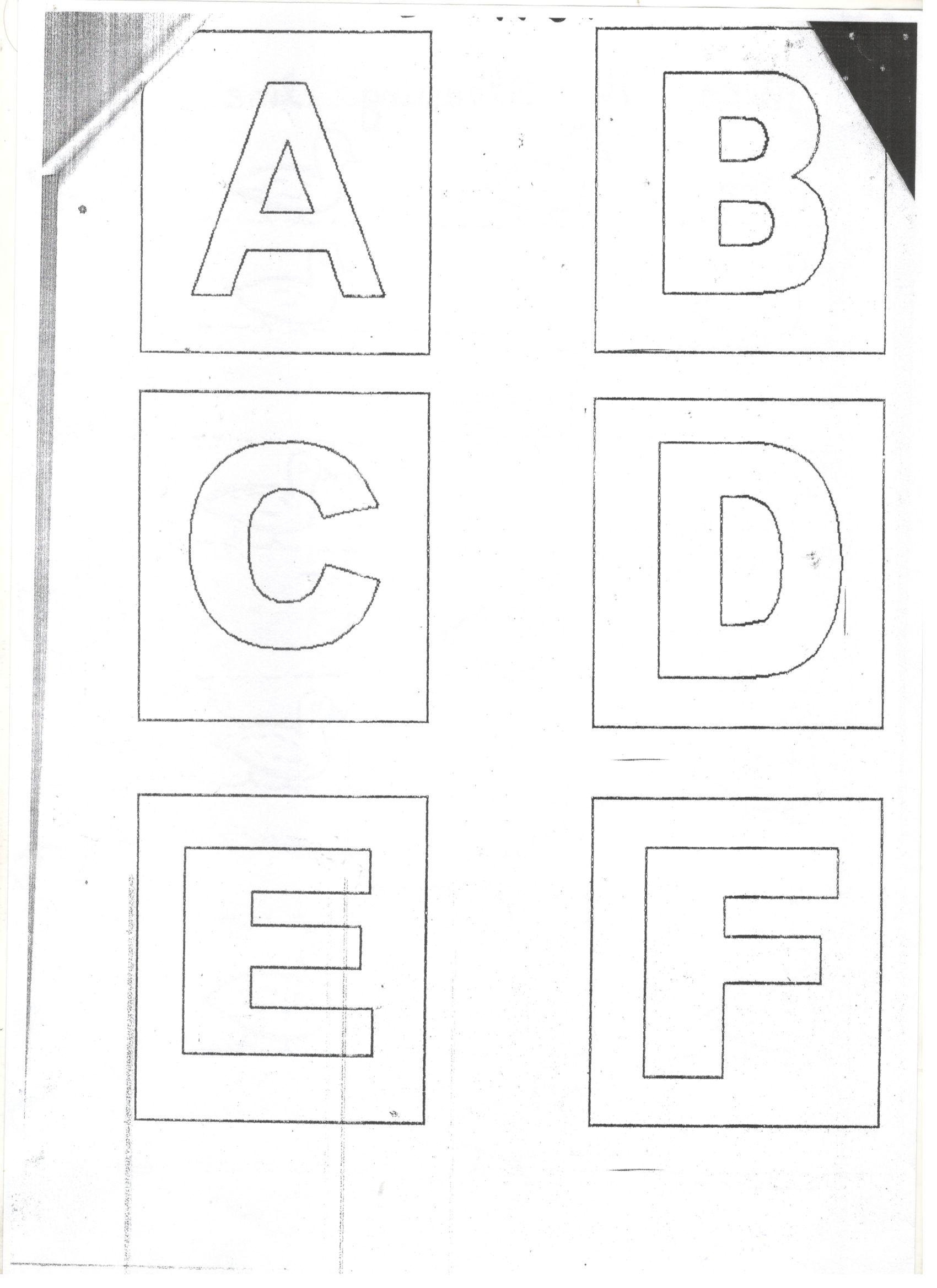 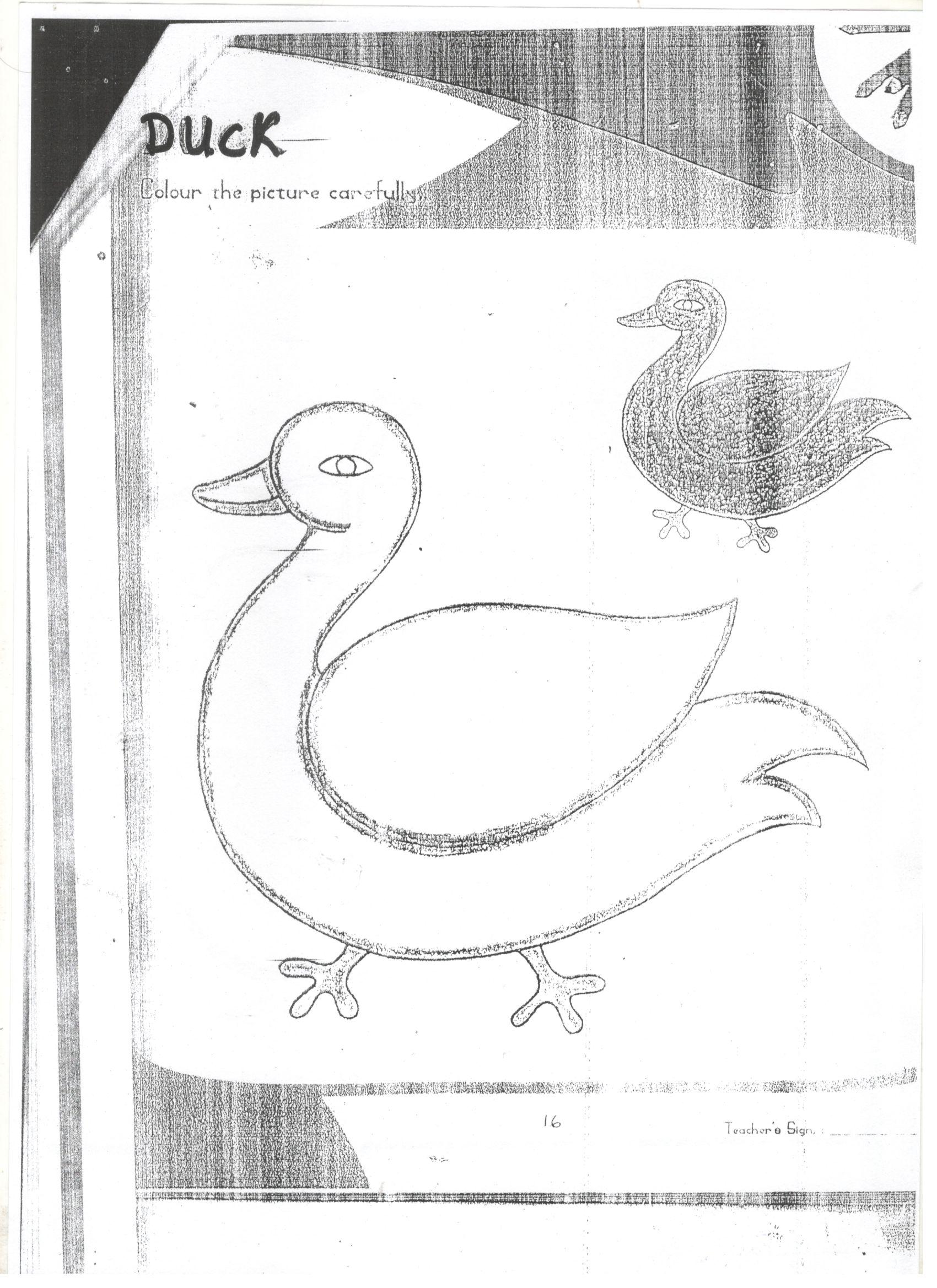 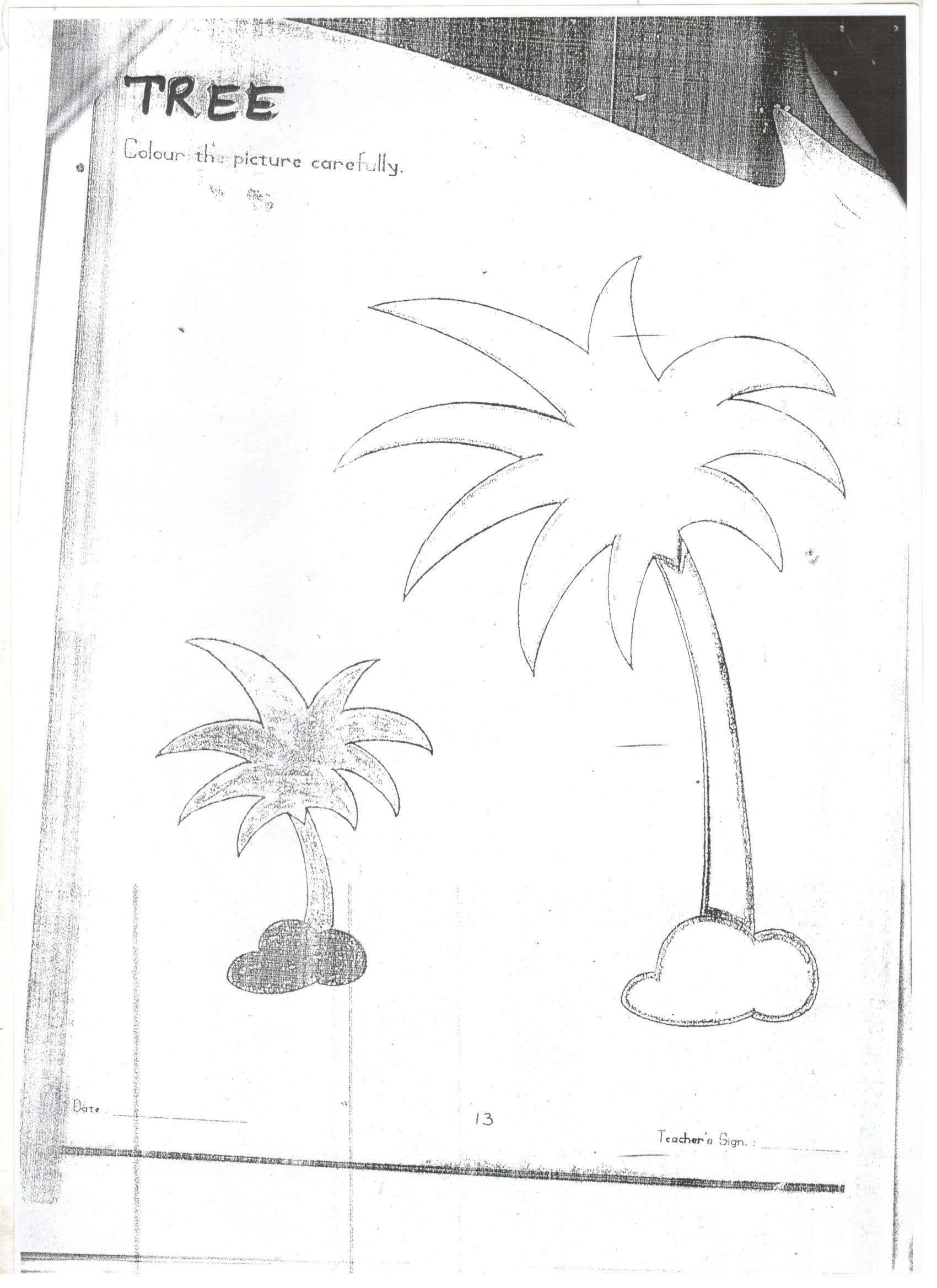 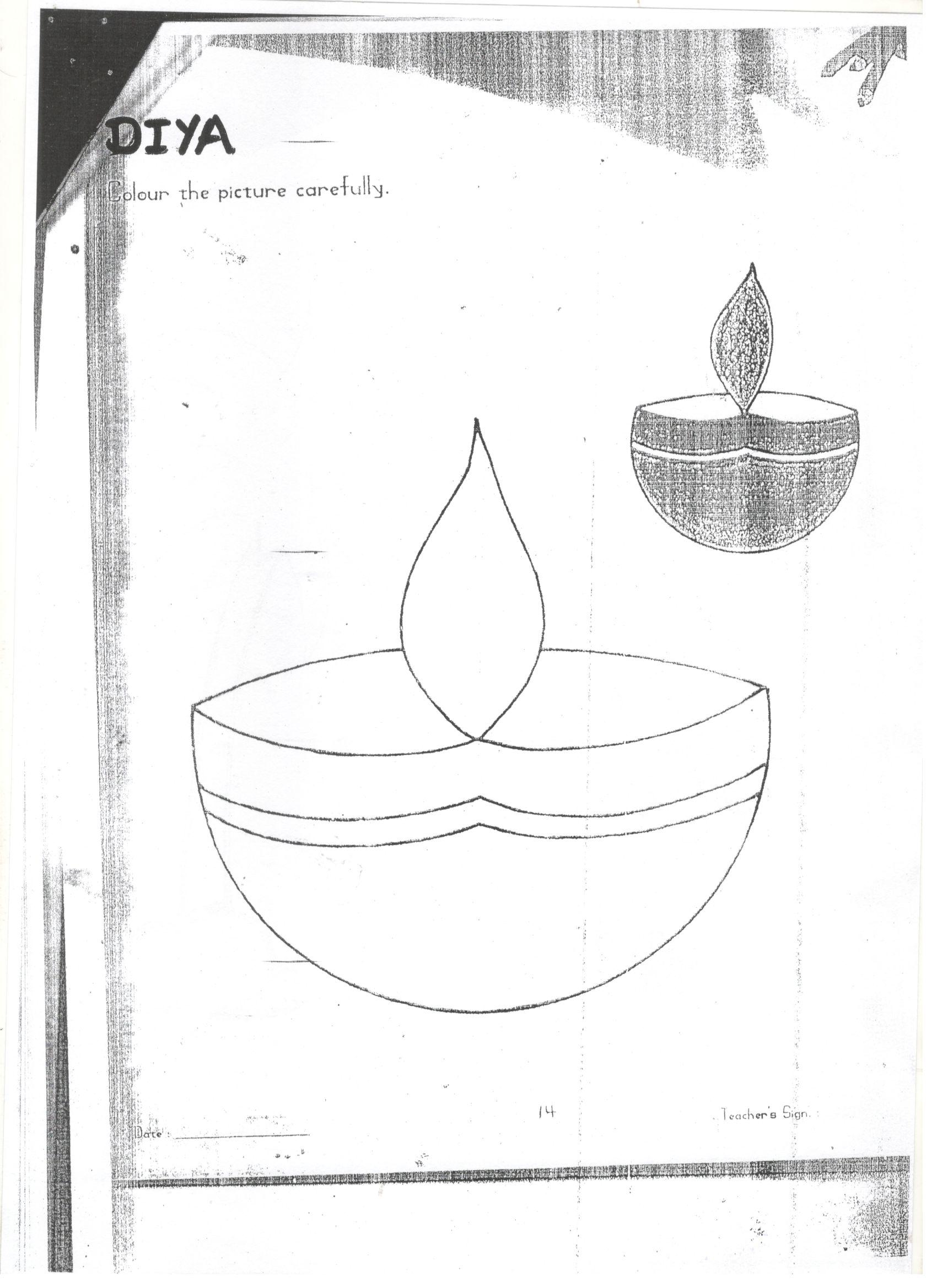 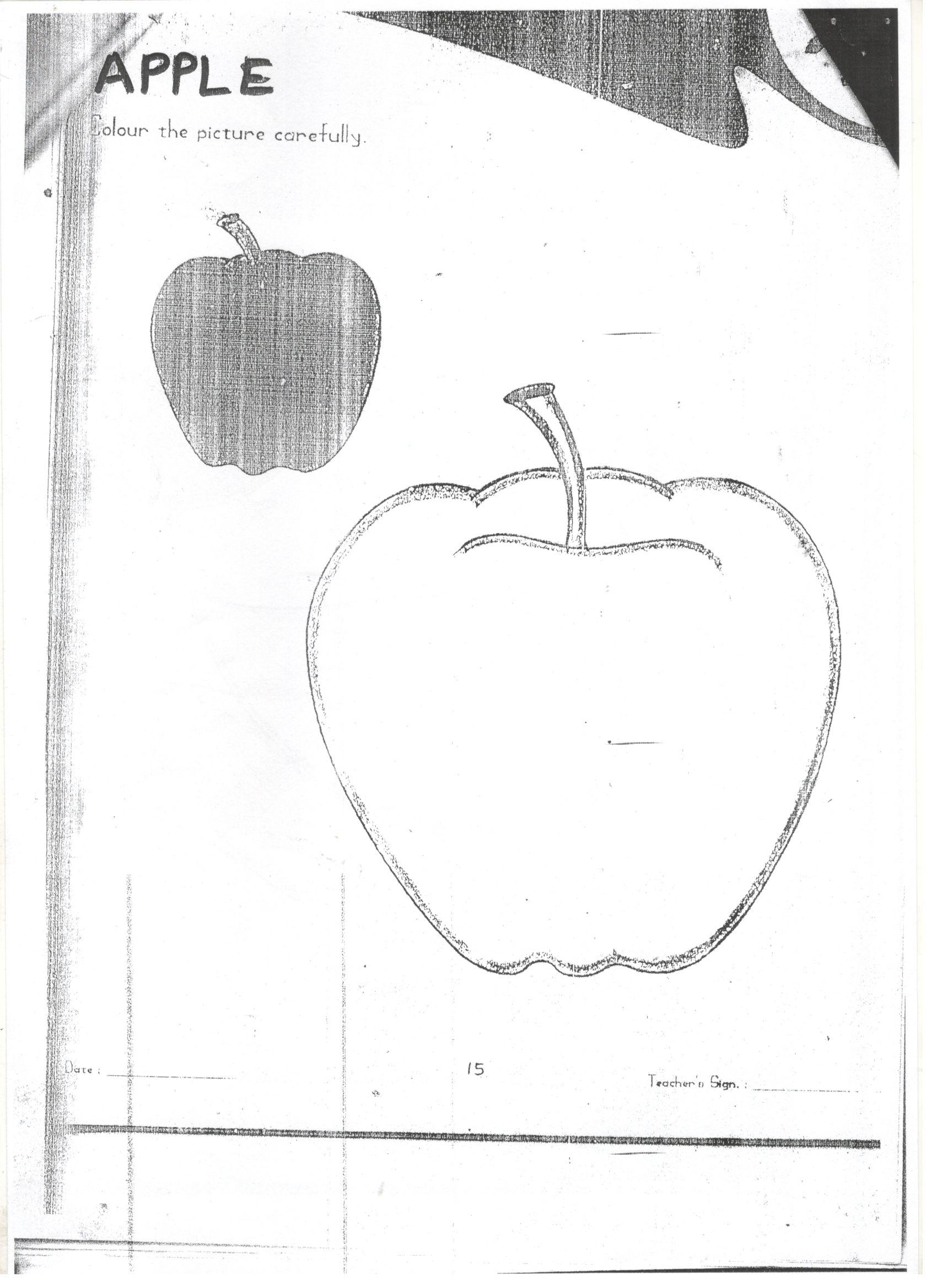 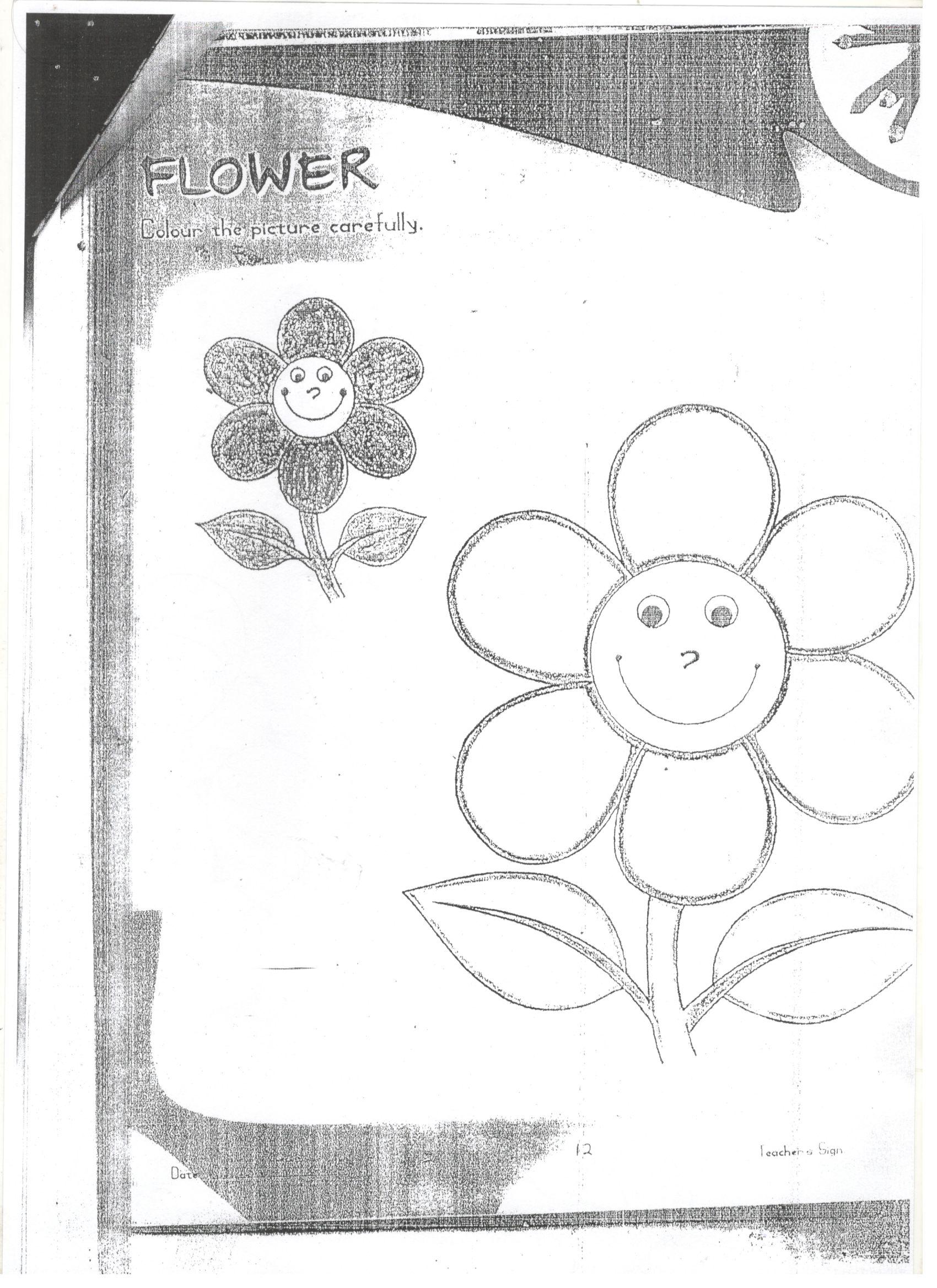 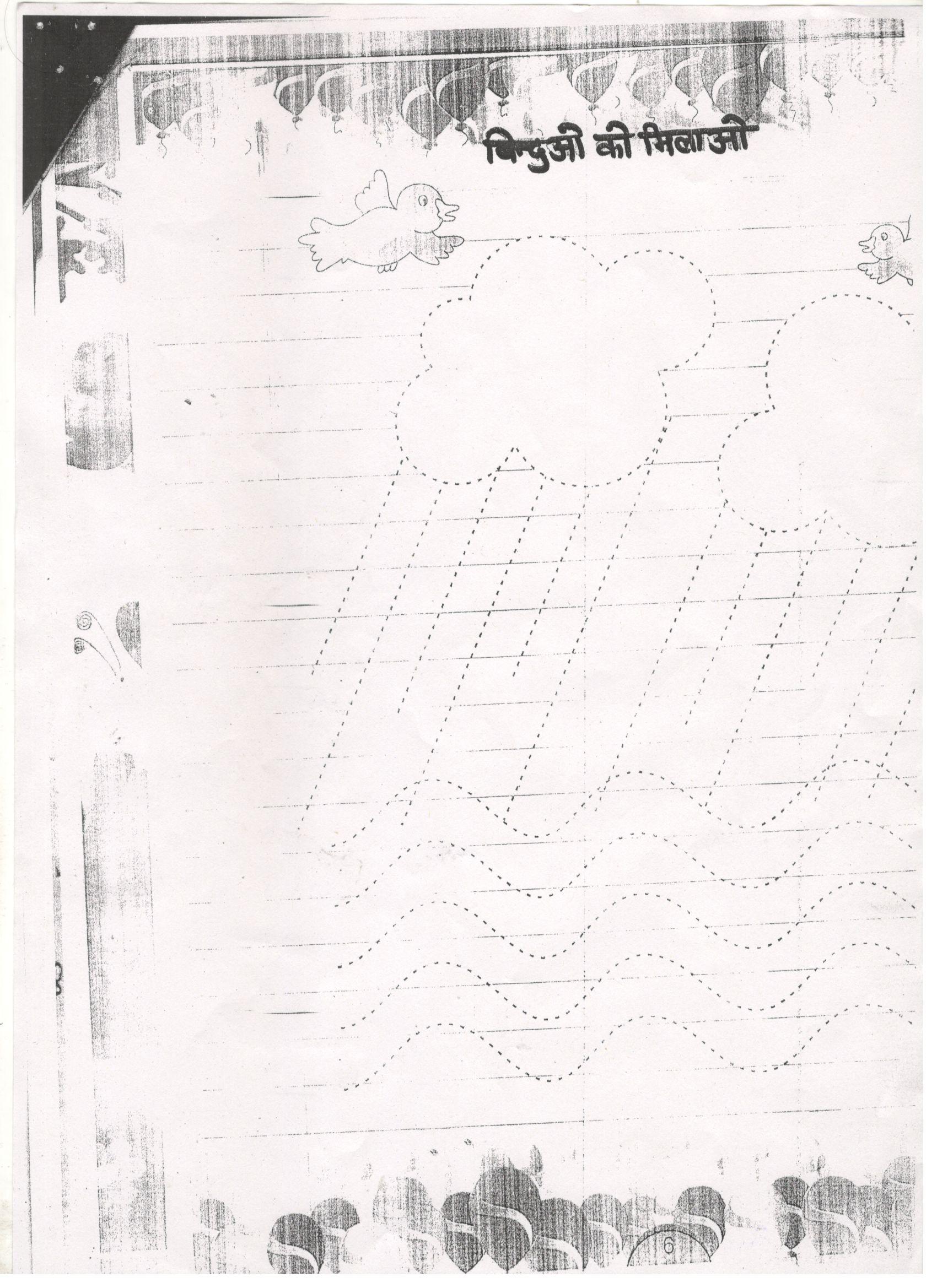 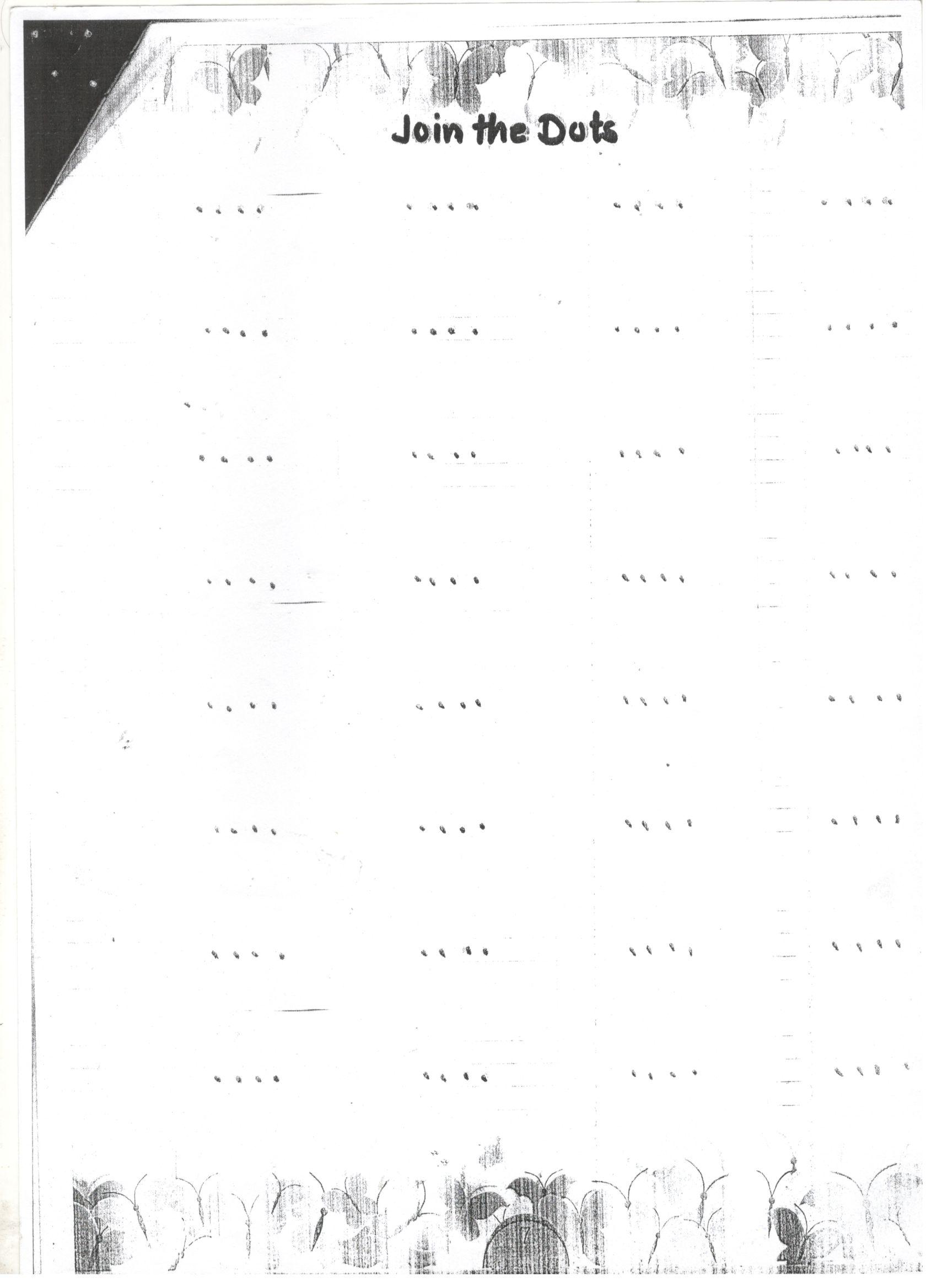 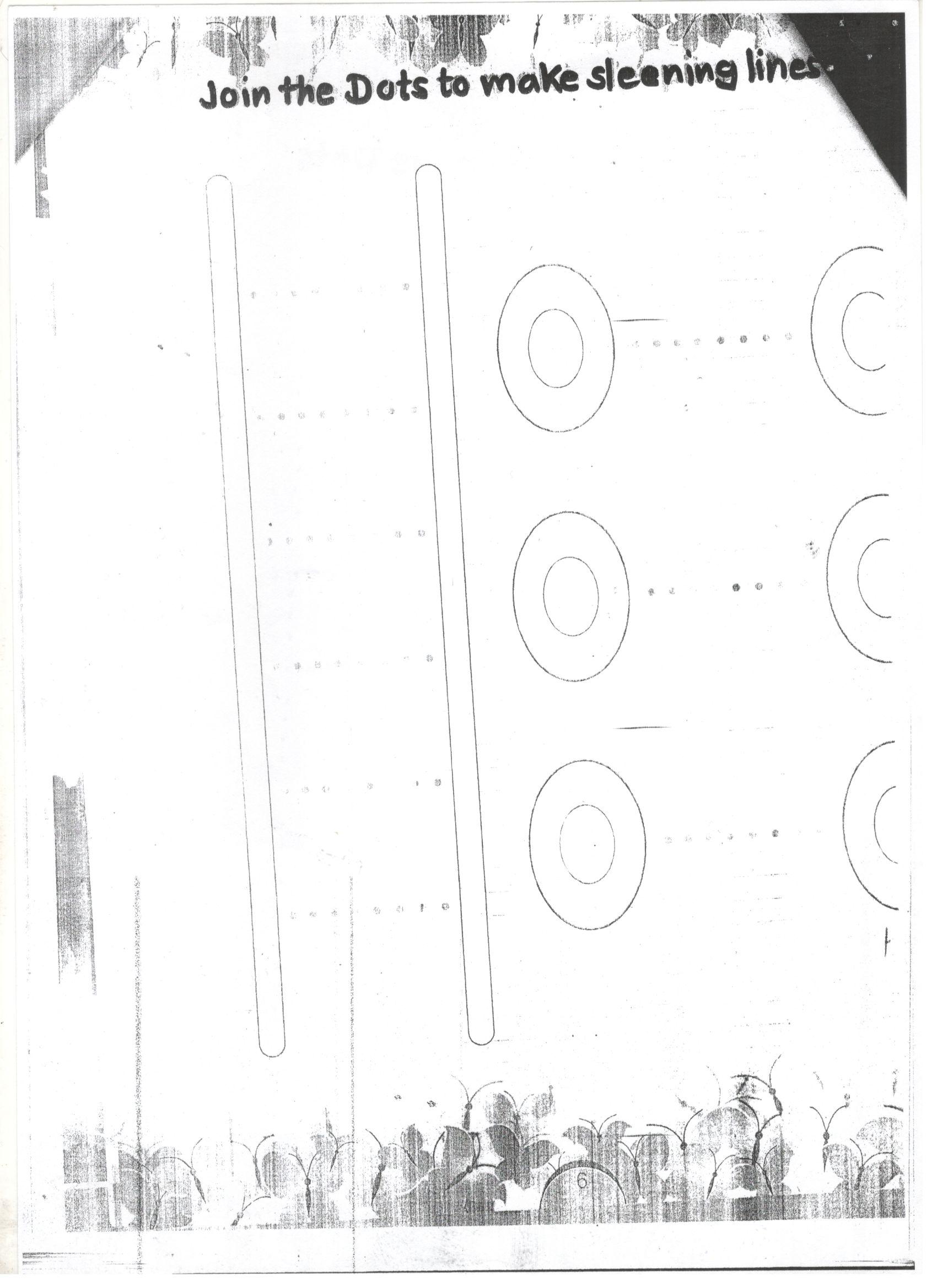 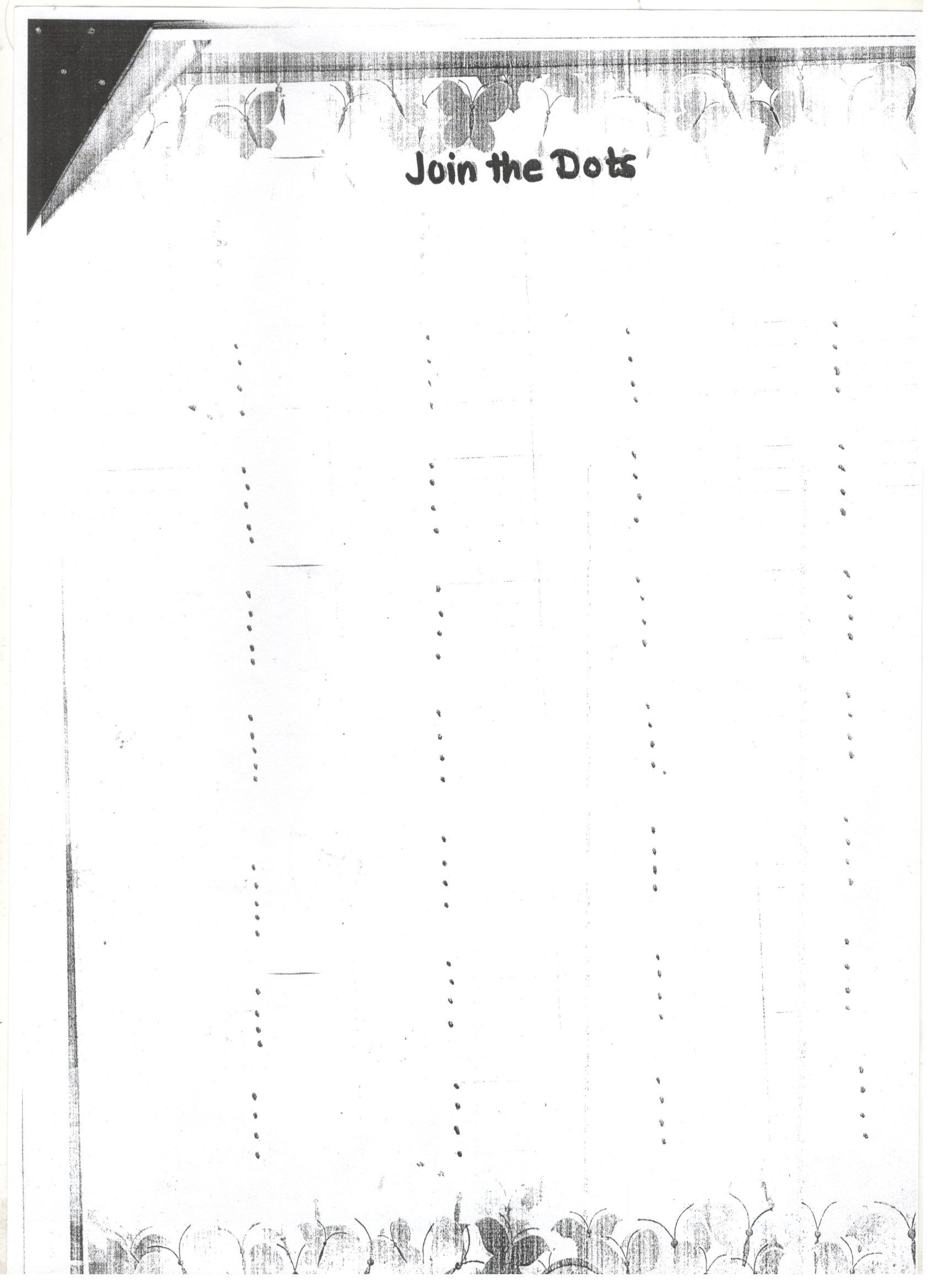 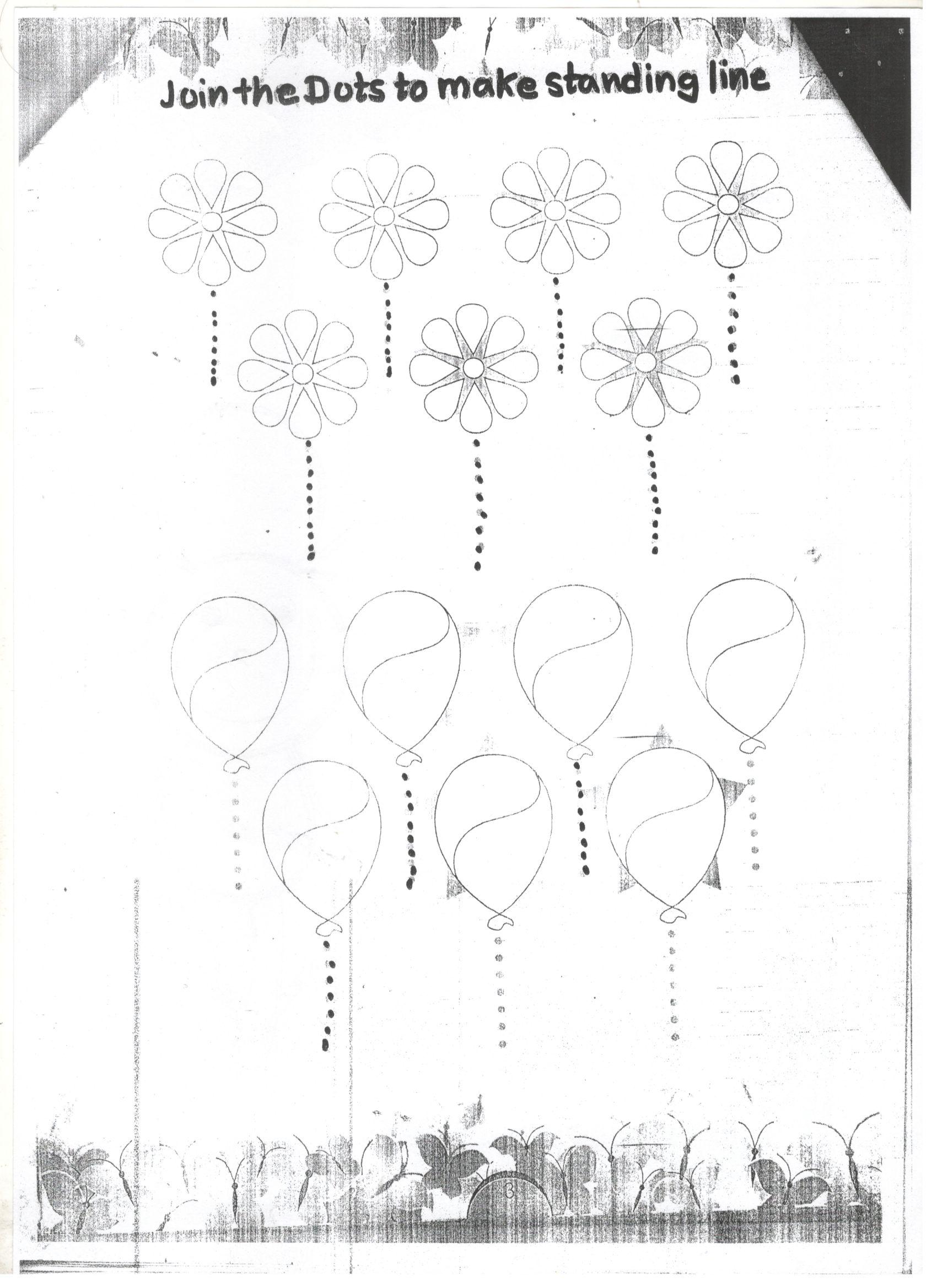 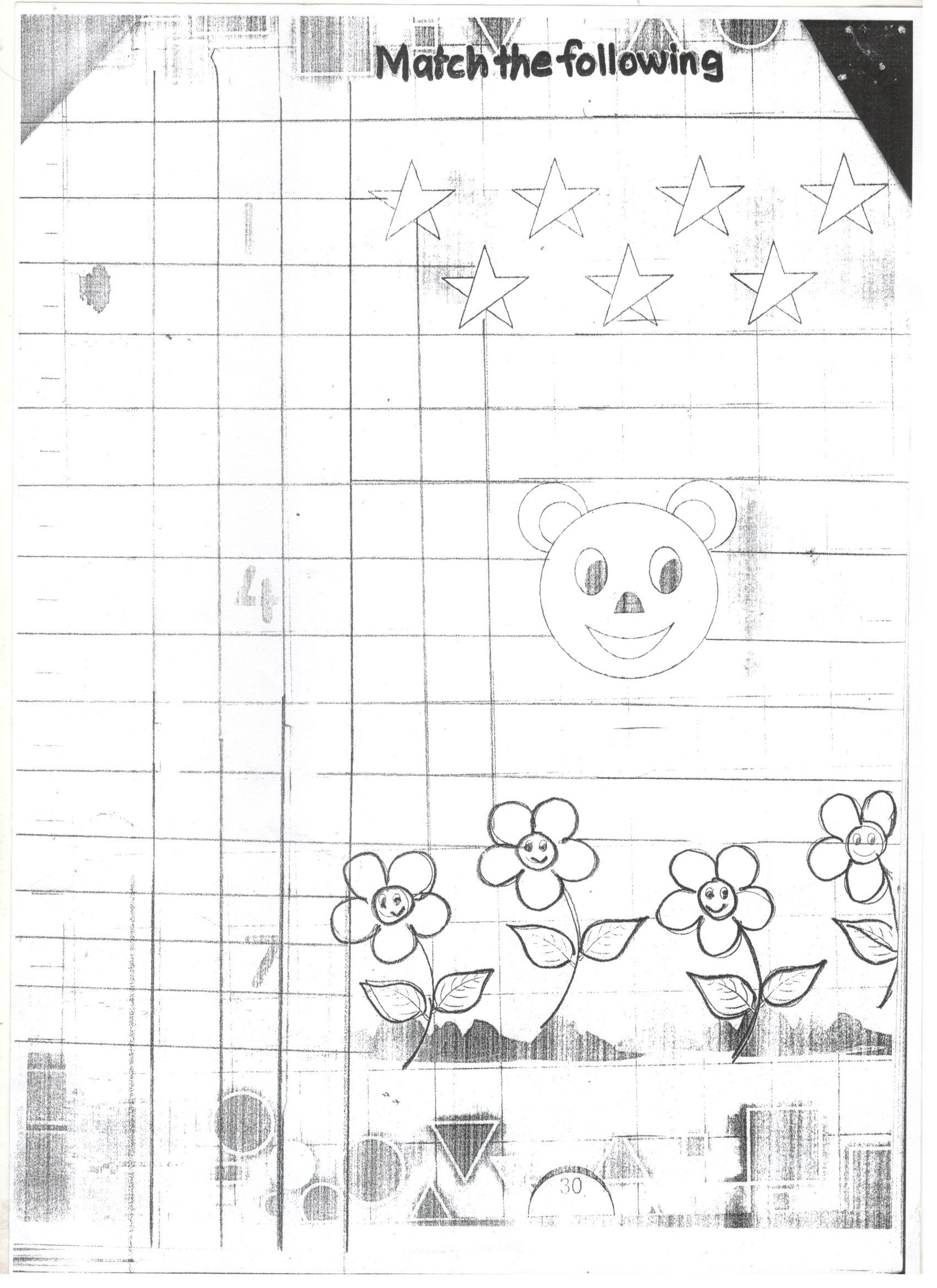 